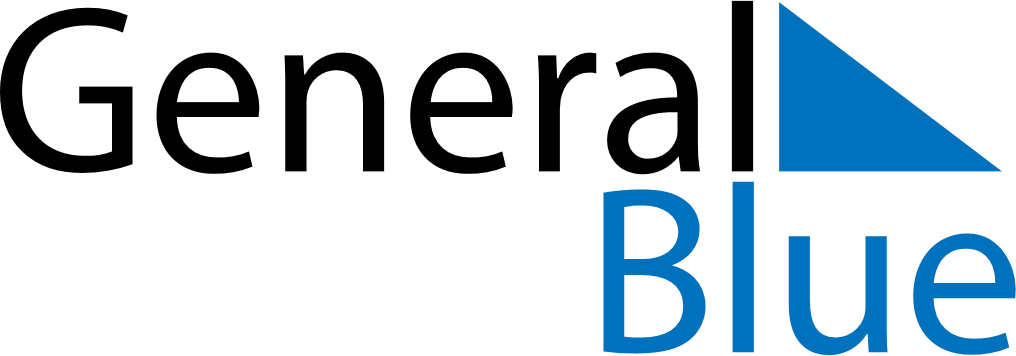 June 1680June 1680June 1680June 1680June 1680SundayMondayTuesdayWednesdayThursdayFridaySaturday123456789101112131415161718192021222324252627282930